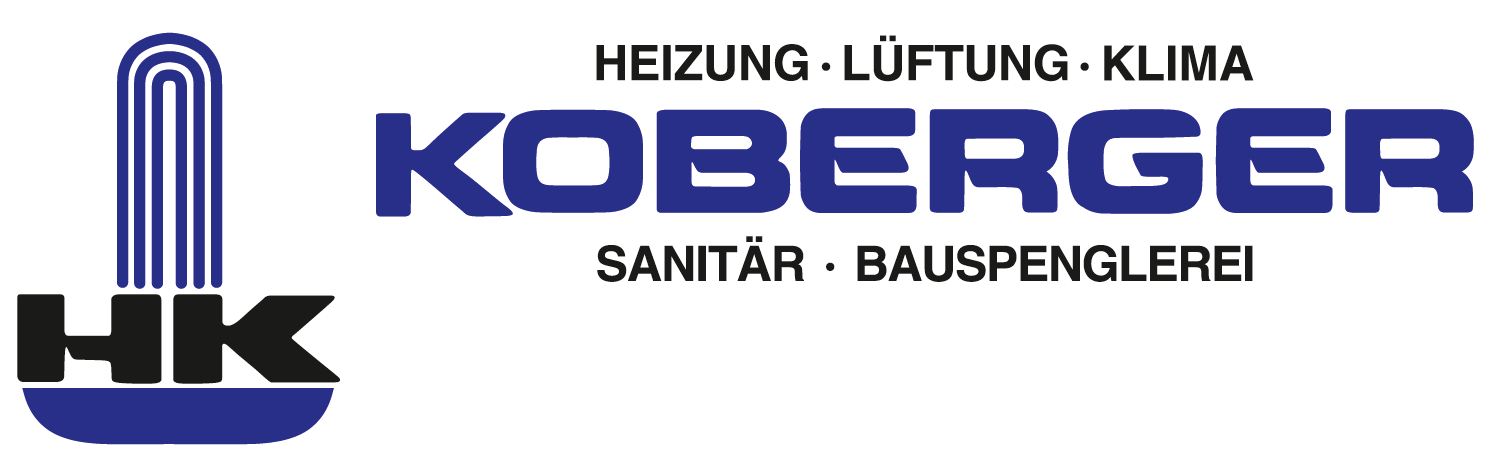 KobergerHaustechnik nach MaßUnsere Leidenschaft ist die Gebäudetechnik. Jedes Objekt, egal ob Wohnhaus, Theater, Bürokomplex, Industrieanlage oder Fußballarena benötigt eine individuelle Ausstattung mit Haustechnik. Von der Planung über die Installation bis zur Wartung bieten wir ganzheitliche Leistungen an, um den individuellen Ansprüchen an ein Gebäude gerecht zu werden. Wir sind ein Familienunternehmen mit 140 Mitarbeitern und besitzen langjährige Erfahrung in unseren Geschäftsfeldern. Daher suchen wir Mitarbeiter, die Interesse an unserer Leidenschaft haben und Lust haben Teil eines familiären Teams zu werden.Zur Verstärkung unseres Teams suchen wir Schlosser für Lüftungsbau (m/w/d)Ihre Tätigkeit…Abwicklung von Um- und Neubaumaßnahmen im Klein- und Großanlagenbaubei interessanten Kunden und ProjektenMontage von LüftungstechnikIhr Profil…Abgeschlossene Berufsausbildung zum Anlagenmechaniker (SHK) Engagement, Durchsetzungsvermögen, und ZuverlässigkeitUnser Angebot…Unbefristeter ArbeitsvertragGute, leistungsabhängige Bezahlungflache Hierarchien, und Chefs, die ansprechbar sindAbwechslungsreiche Aufgaben mit Gestaltungsspielraum bei spannenden KundenFamiliäres und professionelles ArbeitsklimaAufstiegschancen zum ObermonteurDürfen wir Sie einladen uns kennenzulernen? Dann bewerben Sie sich bei uns.Wir freuen uns auf Sie!Ihre Bewerbung schicken Sie an:Koberger Haustechnik GmbHSudetenstr. 393413 ChamTel.0997118932-0 E-Mail: fabian.aukofer@koberger.de  